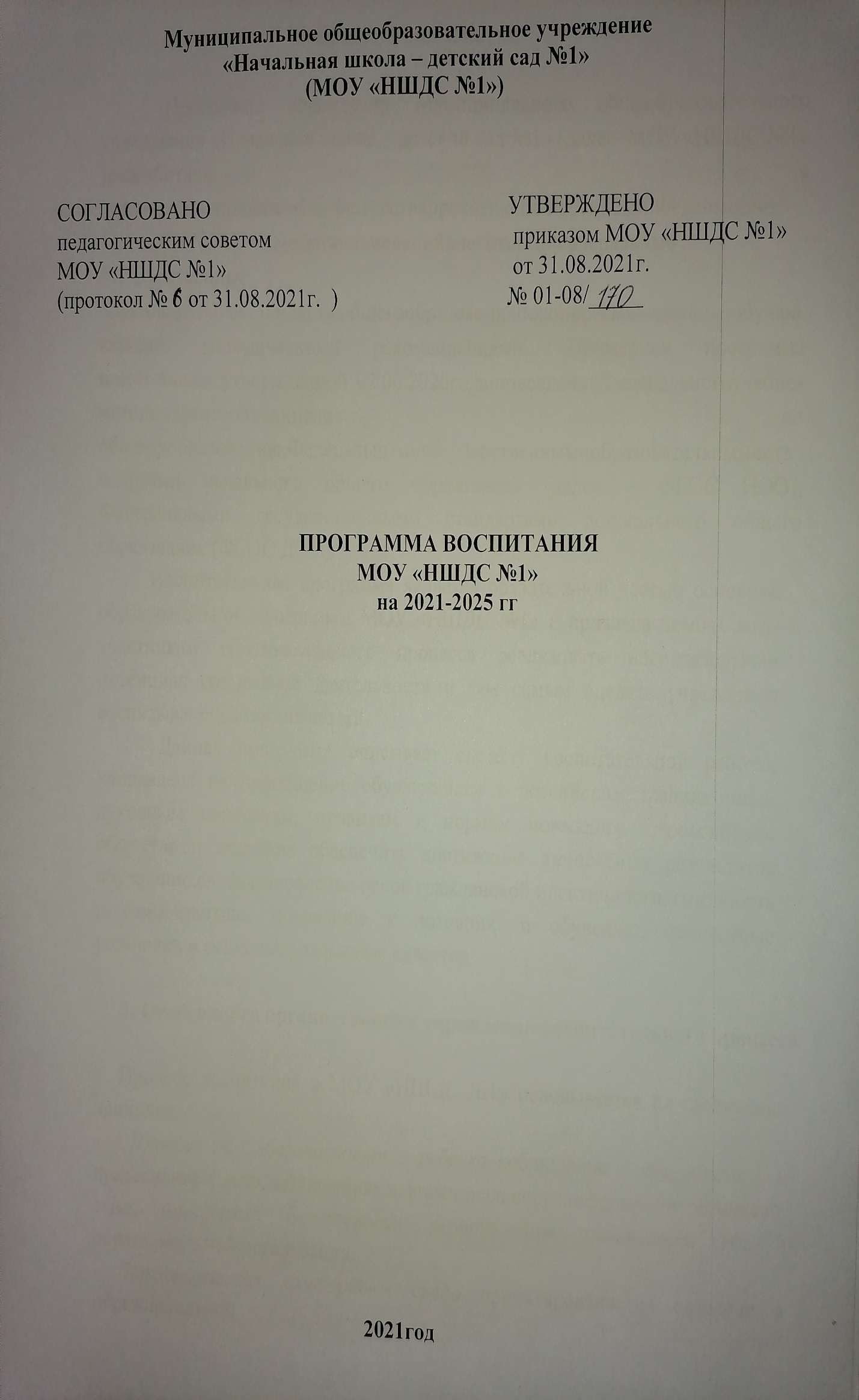 Пояснительная запискаПрограмма воспитания Муниципального общеобразовательного учреждения «Начальная школа – детский сад №1» (далее –МОУ «НШДС №1») разработана в соответствии с приказом Министерства просвещения Российской Федерации от 11.12.2020 № 712 «О внесении изменений в некоторые Федеральные государственные образовательные стандарты общего образования по вопросам воспитания обучающихся», методическими рекомендациями «Примерная программа воспитания», утверждённой 02.06.2020 года на заседании Федерального учебно-методического объединения по общему образованию, Федеральными государственными образовательными стандартами начального общего образования (далее – ФГОС НОО), Федеральными государственными стандартами дошкольного общего образования (ФГОС ДОО).Воспитательная программа является обязательной частью основной образовательной программы МОУ «НШДС №1» и призвана помочь всем участникам образовательного процесса реализовать воспитательный потенциал совместной деятельности и тем самым сделать учреждение воспитывающей организацией.Данная программа описывает систему воспитательной работы, направлена на приобщение обучающихся к российским традиционным духовным ценностям, правилам и нормам поведения в российском обществе и призвана обеспечить достижение личностных результатов обучающихся: формирование основ гражданской идентичности, готовность к саморазвитию, мотивацию к познанию и обучению, ценностные установки и социально-значимые качества.1. Особенности организуемого в учреждении воспитательного процессаПроцесс воспитания в МОУ «НШДС №1» основывается на следующих принципах:- Приоритет безопасности ребенка – соблюдение законности и прав семьи и ребенка, соблюдения конфиденциальности информации о ребенке и семье, приоритета безопасности ребенка при нахождении его в образовательной организации;- Психологическая комфортная среда - ориентир на создание в образовательной организации для каждого ребенка и взрослого позитивных эмоций и доверительных отношений, конструктивного взаимодействия школьников и педагогов;- Событийность - реализация процесса воспитания главным образом через создание в учреждении детско-взрослых общностей, которые бы объединяли детей и педагогов яркими и содержательными событиями, общими совместными делами как предмета совместной заботы и взрослых, и детей;- Совместное решение личностно и общественно значимых проблем – личностные и общественные проблемы являются основными стимулами развития обучающихся, а воспитание - это педагогическая поддержка процесса развития личности, организация основных совместных дел детей и педагогических работников;- Системно-деятельностная организация воспитания - интеграция содержания различных видов деятельности обучающихся осуществляется на основе базовых национальных ценностей, системности, целесообразности и не шаблонности воспитания как условия его эффективности;- Следование нравственному примеру - содержание учебного процесса, вне учебной и внешкольной деятельности наполняется примерами нравственного поведения, особое значение для духовно-нравственного развития обучающегося имеет пример педагога, его внешний вид, культура общения и т.д;.- Ориентация на идеал - воспитание всегда ориентировано на определённый идеал, который являет собой высшую цель стремлений, деятельности воспитания и самовоспитания, духовно-нравственного развития личности. В нашей учреждении формирование жизненных идеалов, помогает найти образы для подражания в рамках гражданско-патриотического воспитания, музейной педагогике, что позволяет обучающимся сопоставить свои жизненные приоритеты с духовной высотой, героизмом идеала.Основными традициями воспитания в МОУ «НШДС №1» являются следующие: - стержнем годового цикла воспитательной работы школы являются значимые даты календаря, коллективно-творческие дела, через которые осуществляется интеграция воспитательных усилий педагогов;- в МОУ «НШДС №1» создаются такие условия, при которых по мере взросления ребенка,  увеличивается его роль в совместных делах (от пассивного наблюдателя до организатора), в школе осуществляется ориентация на ученическое самоуправление;- в проведении общешкольных дел отсутствует соревновательность между сообществами детей, поощряется конструктивное межклассное/межгрупповое взаимодействие, а также их социальная активность;-формирование корпуса педагогов (воспитателей/классных руководителей), реализующего по отношению к обучающимся защитную, личностно развивающую, организационную, посредническую (в том числе и в разрешении конфликтов) функции и т.д.2. Цель и задачи воспитанияСовременный национальный воспитательный идеал личности, воспитанной в новой российской образовательной организации - это высоконравственный, творческий, компетентный гражданин России, принимающий судьбу Отечества как свою личную, осознающей ответственность за настоящее и будущее своей страны, укоренённый в духовных и культурных традициях многонационального народа Российской Федерации.Исходя из этого, целью воспитания в МОУ «НШДС №1» является создание благоприятных условий для усвоения обучающимися социально значимых знаний,  основных норм и традиций того общества, в котором они живут.Такого рода нормы и традиции задаются в учреждении педагогическими работниками и воспринимаются обучающимися именно как нормы и традиции поведения обучающегося.  Конкретизация общей цели воспитания применительно к возрастным особенностям обучающихся позволяет выделить в ней целевые приоритеты, соответствующие дошкольному образованию и начальному общему образованию.В воспитании детей дошкольного уровня в МОУ «НШДС №1» таким целевым приоритетом является создание благоприятных условий для освоения дошкольниками целевых ориентиров. Специфика дошкольного детства  на этапе дошкольного образования основана на гибкости, пластичности развития ребёнка, высоком разбросе вариантов его развития, его непосредственностью и непроизвольностью. Кроме этого, особенности дошкольного образования в МОУ «НШДС №1»  связано с ценностью проживания детства и обуславливают необходимость определения результатов освоения образовательной программы в виде целевых ориентиров. К таким ориентирам относятся следующие социально-нормативные возрастные характеристики возможных достижений ребёнка:Целевые ориентиры образования в младенческом и раннем возрасте: - ребёнок интересуется окружающими предметами и активно действует с ними; эмоционально вовлечён в действия с игрушками и другими предметами, стремится проявлять настойчивость в достижении результата своих действий, использует специфические, культурно фиксированные предметные действия,знает назначение бытовых предметов (ложки, расчёски, карандаша и т.д.) и умеет пользоваться ими. Владеет простейшими навыками самообслуживания; стремится проявлять самостоятельность в бытовом и игровом поведении;- владеет активной речью, включённой в общение; может обращаться с вопросами и просьбами, понимает речь взрослых; знает названия окружающих предметов и игрушек; - стремится к общению со взрослыми и активно подражает им в движениях и действиях; появляются игры, в которых ребёнок воспроизводит действия взрослых; - проявляет интерес к сверстникам, наблюдает за ними и подражает их действиям; - проявляет интерес к стихам, сказкам, песням, рассматриванию картинок, стремится двигаться под музыку; эмоционально откликается на различные произведения искусства и культуры; - у ребёнка развита крупная моторика, он стремится осваивать различные виды движения (бег, лазание, перешагивание и т.д.) Целевые ориентиры на этапе завершения дошкольного образования: - ребёнок овладевает основными культурными способами деятельности, проявляет инициативу и самостоятельность в разных видах деятельности (игре, общении, познавательно-исследовательской деятельности, конструировании и т.д.); способен выбирать себе род занятий, участников по совместной деятельности; - ребёнок обладает установкой положительного отношения к миру, к разным видам труда, другим людям и самому себе, обладает чувством собственного достоинства; активно взаимодействует со сверстниками и взрослыми, участвует в общих играх. Способен договариваться, учитывать интересы и чувства других, сопереживать неудачам и радоваться успехам других, адекватно проявляет свои чувства, в том числе чувство веры в себя, старается разрешать конфликты; - ребёнок обладает развитым воображением, которое реализуется в разных видах деятельности, и прежде всего в игре; ребенок владеет разными формами и видами игр, различает условную и реальную ситуации, умеет подчиняться разным правилам и социальным нормам; -ребенок достаточно хорошо владеет устной речью, может выражать свои мысли и желания, может использовать речь для выражения своих мыслей, чувств и желаний, построения речевого высказывания в ситуации общения, может выделять звуки в словах, у ребенка складываются предпосылки грамотности;- у ребенка развита крупная и мелкая моторика; он подвижен, вынослив, владеет основными движениями, может контролировать свои движения и управлять ими; - ребенок способен к волевым усилиям, может следовать социальным нормам поведения и правилам в разных видах деятельности, во взаимоотношениях со взрослыми и сверстниками, может соблюдать правила безопасного поведения и личной гигиены; - ребенок проявляет любознательность, задает вопросы взрослым и сверстникам, интересуется причинно-следственными связями, пытается самостоятельно придумывать объяснения явлениям природы и поступкам людей; склонен наблюдать, экспериментировать. Обладает начальными знаниями о себе, о природном и социальном мире, в котором он живет; знаком с произведениями детской литературы, обладает элементарными представлениями из области живой природы, естествознания, математики, истории и т.п.; ребенок способен к принятию собственных решений, опираясь на свои знания и умения в различных видах деятельности. Целевые ориентиры Программы воспитания МОУ «НШДС №1» выступают основаниями преемственности дошкольного и начального общего образования. При соблюдении требований к условиям реализации Программы воспитания настоящие целевые ориентиры предполагают формирование у детей дошкольного возраста предпосылок к учебной деятельности на этапе завершения ими дошкольного образования.В воспитании детей на уровне начального общего образования в МОУ «НШДС №1» целевым приоритетом выступает создание благоприятных условий для усвоения школьниками социально значимых знаний основных норм и традиций того общества, в котором они живут. К наиболее важным из них относятся следующие:  быть любящим, послушным и отзывчивым сыном (дочерью), братом (сестрой), внуком (внучкой); уважать старших и заботиться о младших членах семьи; выполнять посильную для обучающегося домашнюю работу, помогая старшим;быть трудолюбивым, следуя принципу «делу — время, потехе — час» как в учебных занятиях, так и в домашних делах, доводить начатое дело до конца;знать и любить свою Родину – свой родной дом, двор, улицу, город, село, свою страну; беречь и охранять природу (ухаживать за комнатными растениями, заботиться о своих домашних питомцах и, по возможности, о бездомных животных в своем дворе; подкармливать птиц в морозные зимы; не засорять бытовым мусором улицы, леса, водоемы);  проявлять миролюбие – не затевать конфликтов и стремиться решать спорные вопросы, не прибегая к силе; стремиться узнавать что-то новое, проявлять любознательность, ценить знания;быть вежливым и опрятным, скромным и приветливым;соблюдать правила личной гигиены, режим дня, вести здоровый образ жизни; уметь сопереживать, проявлять сострадание к попавшим в беду; стремиться устанавливать хорошие отношения с другими людьми; уметь прощать обиды, защищать слабых, по мере возможности помогать нуждающимся в этом  людям; уважительно относиться к людям иной национальной или религиозной принадлежности, иного имущественного положения, людям с ограниченными возможностями здоровья;быть уверенным в себе, открытым и общительным, не стесняться быть 
в чем-то непохожим на других ребят; уметь ставить перед собой цели и проявлять инициативу, отстаивать свое мнение и действовать самостоятельно, без помощи старших.  Достижению поставленной цели воспитания обучающихся будет способствовать решение следующих основных задач:- реализовывать потенциал классного руководства в воспитании обучающихся, поддерживать активное участие классных сообществ в жизни школы;- вовлекать обучающихся в кружки, секции и иные объединения, работающие по школьным программам внеурочной деятельности, реализовывать их воспитательные возможности;- использовать в воспитании обучающихся возможности школьного урока, поддерживать использование на уроках интерактивных форм занятий 
с обучающимися; - инициировать и поддерживать ученическое самоуправление – как на уровне школы, так и на уровне классных сообществ; - развивать предметно-эстетическую среду школы и реализовывать ее воспитательные возможности;- организовать работу с семьями обучающихся, их родителями или законными представителями, направленную на совместное решение проблем личностного развития обучающихся.Планомерная реализация поставленных задач позволит организовать в школе интересную и событийно насыщенную жизнь детей и педагогов, что станет эффективным способом профилактики антисоциального поведения школьников.3. Виды, формы и содержание деятельностиРеализация цели и задач данной программы воспитания осуществляется в рамках следующих направлений - модулях воспитательной работы школы.3.1. Модуль «Классное руководство»Осуществляя работу с классом, педагог организует:- работу с классным коллективом;- индивидуальную работу с учащимися вверенного ему класса; - работу с учителями, преподающими в данном классе;- работу с родителями учащихся или их законными представителямиРабота с классным коллективом:инициирование, мотивация и поддержка участия класса в общешкольных традиционных делах, коллективных творческих делах, осуществление педагогического сопровождения и оказание необходимой помощи детям в их подготовке, проведении и анализе;педагогическое сопровождение ученического самоуправления класса;поддержка детских инициатив и их педагогическое сопровождение;организация и проведение совместных дел с учащимися вверенного ему класса, их родителей; интересных и полезных для личностного развития ребенка (интеллектуально-познавательной, гражданско-патриотической,спортивно-оздоровительной,духовно-нравственной, творческой и др. направленности), позволяющие вовлечь в них детей с самыми разными потребностями и тем самым дать им возможность самореализоваться в них, установить и упрочить доверительные отношения с учащимися класса, стать для них значимым взрослым, задающим образцы поведения в обществе;проведение классных часов как часов плодотворного и доверительного общения педагога и школьников, основанных на принципах уважительного отношения к личности     ребенка, поддержки активной	позиции	каждого	ребенка	в	беседе, предоставления школьникам возможности обсуждения и принятия решений по обсуждаемой проблеме, создания благоприятной среды для общения;сплочение коллектива класса через  игры и тренинги на сплочение и командообразование, развитие самоуправленческих начал и организаторских, лидерских качеств, умений и навыков; походы и экскурсии, организуемые классными руководителями совместно с родителями; празднование в классе дней рождения детей, включающие в себя подготовленные микрогруппами поздравления, сюрпризы, творческие подарки и розыгрыши и т.д.; регулярные внутри классные «огоньки» и творческие дела, дающие каждому школьнику возможность рефлексии собственного участия в жизни класса;мотивация исполнения существующих и выработка совместно с обучающимися новых законов класса, помогающих детям освоить нормы и правила общения, которым они должны следовать в школе в рамках уклада школьной жизни.Индивидуальная работа с учащимися:•	изучение	особенностей 	личностного	развития учащихся	класса	через наблюдение за поведением школьников в их повседневной жизни, в специально создаваемых педагогических ситуациях, в играх, погружающих ребенка в мир человеческих отношений, в организуемых педагогом беседах по тем или иным нравственным проблемам; результаты наблюдения сверяются с результатами бесед классного руководителя с родителями школьников, с преподающими в его классе учителями, а также (при необходимости) - со школьным психологом;•	поддержка ребенка в решении важных для него жизненных проблем (налаживание взаимоотношений с одноклассниками или учителями, успеваемость и т.п.), когда каждая проблема трансформируется классным руководителем в задачу для школьника, которую они совместно стараются решить;•	мотивация ребенка на участие в жизни класса, школы, на участие в ученическом самоуправлении;•	мотивация школьников совместно с учителями-предметниками на участие в конкурсном и олимпиадном движении;•	коррекция поведения ребенка через частные беседы с ним, его родителями или законными представителями, с другими учащимися класса; через включение в проводимые школьным психологом тренинги общения; через предложение взять на себя ответственность за то или иное поручение в классе.Работа с учителями, преподающими в классе:•	регулярные консультации классного руководителя с учителями предметниками, направленные на формирование единства мнений и требований педагогов по ключевым вопросам воспитания, на предупреждение и разрешение конфликтов между учителями и учащимися;•	проведение мини-педсоветов, направленных на решение конкретных проблем класса и интеграцию воспитательных влияний на школьников;•	привлечение учителей к участию во внутри классных делах, дающих педагогам возможность лучше узнавать и понимать своих учеников, увидев их в иной, отличной от учебной, обстановке;•	привлечение учителей к участию в родительских собраниях класса для объединения усилий в деле обучения и воспитания детей.Работа с родителями учащихся или их законными представителями:•	регулярное информирование родителей о школьных успехах и проблемах их детей, о жизни класса в целом;•	помощь	родителям школьников или	их	законным	представителям в регулировании	отношений	между	ними,	администрацией	школы и учителями -предметниками;•	организация родительских собраний, происходящих в режиме обсуждения наиболее острых проблем обучения и воспитания школьников;•	создание и организация работы родительских комитетов классов, творческих групп родителей, участвующих в управлении образовательной организацией и решении вопросов воспитания и обучения их детей;•	привлечение членов семей школьников к организации и проведению дел класса;•	организация на базе класса семейных праздников, конкурсов, соревнований, направленных на сплочение семьи и школы.3.2. Модуль «Курсы внеурочной деятельности»Внеурочная деятельность является составной частью образовательной деятельности и одной из форм организации свободного времени учащихся.Воспитание на занятиях школьных курсов внеурочной деятельности осуществляется преимущественно через:вовлечение школьников в интересную и полезную для них деятельность, которая предоставит им возможность самореализоваться в ней, приобрести социально значимые знания, развить в себе важные для своего личностного развития социально значимые отношения, получить опыт участия в социально значимых делах;формирование в кружках, секциях, клубах, студиях и т.п. детско-взрослых общностей, которые могли бы объединять детей и педагогов общими позитивными эмоциями и доверительными отношениями друг к другу;создание в детских коллективах традиций, задающих их членам определенные социально значимые формы поведения;поддержку школьников с ярко выраженной лидерской позицией и установкой на сохранение и поддержание накопленных социально значимых традиций;поощрение педагогами детских инициатив и детского самоуправления. Реализация воспитательного потенциала курсов внеурочной деятельности происходит в рамках следующих выбранных школьниками ее видов.Направление развития личности «Спортивно-оздоровительное»Курсы внеурочной деятельности МОУ «НШДС №1» в рамках спортивно-оздоровительного развития личности, направлены на физическое развитие обучающихся, развитие их ценностного отношения к своему здоровью, побуждение к здоровому образу жизни. В рамках направления реализуются:- «Сильные, ловкие, смелые»-«ОБЖ»-«Культура питания»Вид деятельности: спортивно-оздоровительная, познавательная.Форма деятельности: классные часы, совместные дела, викторины, проблемно-ценностное общение.Направление развития личности «Общеинтеллектуальное»Курсы внеурочной деятельности МОУ «НШДС №1» в рамках общеинтеллектуального развития личности, направлены на передачу обучающимся социально значимых знаний, развивающих их любознательность, позволяющие привлечь их внимание к экономическим, политическим, экологическим, гуманитарным проблемам нашего общества, формирующие их гуманистическое мировоззрение и научную картину мира. В рамках направления реализуются:- «Я- исследователь»- «Моя первая олимпиада»Вид деятельности: познавательная.Направление развития личности «Духовно-нравственное»Курсы внеурочной деятельности МОУ «НШДС №1» в рамках духовно-нравственного развития личности создают благоприятные условия для социальной самореализации обучающихся, направленные на раскрытие ихтворческих способностей, формирование чувства вкуса и умения ценить прекрасное, на воспитание ценностного отношения школьников к культуре и их общее духовно-нравственное развитие. В рамках направления реализуется: - классный часВид деятельности: проблемно-ценностное общение.Форма деятельности: классные часы, совместные дела, театры, фестивали, встречи с интересными людьми, конкурсы, викторины.Направление развития личности «Социальное»Курсы внеурочной деятельности в МОУ «НШДС №1» в рамках социального направления развития личности, направлены на развитие коммуникативных компетенций школьников, воспитание у них культуры общения, развитие умений слушать и слышать других, уважать чужое мнение и отстаивать свое собственное, терпимо относиться к разнообразию взглядов людей.Вид деятельности: проблемно-ценностное общение.Форма деятельности: тренинг, дискуссия, проекты.Направление развития личности «Общекультурное»Курсы внеурочной деятельности МОУ «НШДС №1» в рамках общекультурного развития личности, направлены на развитие творческих способностей школьников, воспитания у них трудолюбия и уважительного отношения к физическому труду. В рамках направления реализуются: Вид деятельности: познавательный, творческий, декоративно прикладное творчество Форма деятельности: мастер-классы, встречи, проекты.3.3. Модуль «Школьный урок»Реализация школьными педагогами воспитательного потенциала урока предполагает следующее:установление доверительных отношений между учителем и его учениками, способствующих позитивному восприятию учащимися требований и просьб учителя, привлечению их внимания к обсуждаемой на уроке информации, активизации их познавательной деятельности;побуждение школьников соблюдать на уроке общепринятые нормы поведения, правила общения со старшими (учителями) и сверстниками (обучающимися), принципы учебной дисциплины и самоорганизации;привлечение внимания школьников к ценностному аспекту изучаемых на уроках явлений, организация их работы с получаемой на уроке социально значимой информацией – инициирование ее обсуждения, высказывания учащимися своего мнения по ее поводу, выработки своего к ней отношения;использование воспитательных возможностей содержания учебного предмета через демонстрацию детям примеров ответственного, гражданского поведения, проявления человеколюбия и добросердечности, через подбор соответствующих текстов для чтения, задач для решения, проблемных ситуаций для обсуждения в классе;использование воспитательных возможностей школьного краеведческого музея «История Республики Коми: вчера, сегодня, завтра»;применение на уроке интерактивных форм работы учащихся: интеллектуальных, деловых, ситуационных игр, стимулирующих познавательную мотивацию школьников; дискуссий, которые дают учащимся возможность приобрести опыт ведения конструктивного диалога; групповой работы или работы в парах, которые учат школьников командной работе и взаимодействию с другими детьми;включение в урок игровых процедур, которые помогают поддержать мотивацию детей к получению знаний, налаживанию позитивных межличностных отношений в классе, помогают установлению доброжелательной атмосферы во время урока;организация шефства, наставничества мотивированных и эрудированных учащихся над их неуспевающими одноклассниками, дающего школьникам социально значимый опыт сотрудничества и взаимной помощи;инициирование и поддержка исследовательской деятельности школьников в рамках реализации ими индивидуальных и групповых исследовательских проектов, что даст школьникам возможность приобрести навык самостоятельного решения теоретической проблемы, навык генерирования и оформления собственных идей, навык уважительного отношения к чужим идеям, оформленным в работах других исследователей, навык публичного выступления перед аудиторией, аргументирования и отстаивания своей точки зрения.3.4. Модуль «Самоуправление»Поддержка детского ученического самоуправления в школе помогает педагогам воспитывать в детях инициативность, самостоятельность, ответственность, трудолюбие, чувство собственного достоинства, а школьникам – предоставляет широкие возможности для самовыражения и самореализации. Это то, что готовит их к взрослой жизни.Поскольку учащимся не всегда удается самостоятельно организовать свою деятельность, то классные руководители должны осуществлять педагогическое сопровождение на уровне класса, а на уровне школы назначается куратор развития ученического самоуправления- старшая вожатая.Ученическое самоуправление в МОУ «НШДС №1» осуществляется следующим образом.На уровне школы:через деятельность выборного Совета мэров, целью которого является организация разнообразной деятельности учащихся в урочное и внеурочное время, содействие всестороннему развитию и выработке активной жизненной позиции;через работу постоянно действующих отделов по направлениям деятельности (отдел образования, отдел здравооохранения и спорта, отдел правопорядка, отдел по связям с общественностью, отдел культуры и печати), инициирующих и организующих проведение личностно значимых для школьников событий (соревнований, конкурсов, фестивалей, капустников и  т.п.), отвечающих за проведение тех или иных конкретных событий школьной жизни.На уровне классов:через деятельность выборных активов класса, представляющих интересы класса в общешкольных делах и призванных координировать его работу с работой общешкольных органов самоуправления и классных руководителей;через деятельность выборных органов самоуправления, отвечающих за различные направления работы класса (отдел образования, отдел здравооохранения и спорта, отдел правопорядка, отдел по связям с общественностью, отдел культуры и печати).На индивидуальном уровне:через вовлечение школьников с 2 по 4 класс в деятельность ученического самоуправления: планирование, организацию, проведение и анализ общешкольных и внутри классных дел;через реализацию обучающимися, взявшими на себя соответствующую роль, функций по контролю за порядком и чистотой в классе, уходом за классной комнатой, комнатными растениями и т. п.Модуль «Организация предметно - эстетической среды»Окружающая ребенка предметно-эстетическая среда МОУ «НШДС №1»  при условии ее грамотной организации, обогащает внутренний мир обучающегося, способствует формированию у него чувства вкуса и стиля, создает атмосферу психологического комфорта, поднимает настроение, предупреждает стрессовые ситуации, способствует позитивному восприятию ребенком учреждения.Воспитывающее влияние на ребенка осуществляется через такие формы работы с предметно-эстетической средой МОУ «НШДС №1» как:оформление интерьера помещений и их периодическая тематическая переориентация в соответствии с знаменательными датами, которая может служить хорошим средством разрушения негативных установок обучающихся на учебные и вне учебные занятия;размещение на стенах образовательной организации регулярно сменяемых экспозиций: творческих работ, позволяющих  реализовать творческий потенциал, фотоотчетов об интересных событиях, происходящих в образовательной организации, «Стены достижений», «Стены памяти»;озеленение территории МОУ «НШДС №1», разбивка клумб, оборудование спортивных и игровых площадок, доступных и приспособленных для обучающихся разных возрастных категорий, оздоровительно-рекреационных зон, позволяющих разделить свободное пространство образовательной организации на зоны активного и тихого отдыха;благоустройство классных кабинетов, осуществляемое классными руководителями вместе с обучающимися своих классов, позволяющее им проявить свои фантазию и творческие способности и создающее повод для длительного общения классного руководителя со своими детьми;событийный дизайн – оформление пространства проведения конкретных событий образовательной организации (праздников, торжественных линеек, коллективных творческих дел, творческих вечеров, выставок, собраний, конференций и т. п.);совместная с детьми разработка, создание и популяризация особой школьной символики (гимн, эмблема школы МОУ «НШДС №1»), используемой в рамках образовательной организации, как в повседневности, так и в торжественные моменты жизни – во время праздников и иных происходящих в жизни учреждения знаковых событий;регулярная организация и проведение конкурсов творческих проектов по благоустройству различных участков  территории;акцентирование внимания обучающихся посредством элементов предметно-эстетической среды (стенды, плакаты, инсталляции) на важных для воспитания ценностях образовательной организации, ее традициях, правилах.3.6.Модуль «Работа с родителями»Работа с родителями (законными представителями) обучающихся осуществляется для более эффективного достижения цели воспитания, которое обеспечивается согласованием позиций семьи и образовательной организации в данном вопросе. Работа с родителями или законными представителями обучающихся в МОУ «НШДС №1»  осуществляется в рамках следующих видов и форм деятельности:На школьном уровне:Совет учреждения, участвующий в управлении образовательной организацией и решении вопросов воспитания и социализации  детей;родительские круглые столы, на которых обсуждаются вопросы возрастных особенностей детей, формы и способы доверительного взаимодействия родителей с детьми, проводятся мастер-классы, семинары с приглашением специалистов;дни Открытых дверей, во время которых родители могут посещать учебные и внеурочные занятия для получения представления о ходе образовательной деятельности в МОУ «НШДС №1»;общешкольные родительские собрания, происходящие в режиме обсуждения наиболее острых проблем обучения и воспитания обучающихся;всеобуч, на котором родители могли бы получать ценные рекомендации и советы от педагогов,  психологов, врачей, социальных работников и обмениваться собственным творческим опытом и находками в деле воспитания детей;социальные сети и чаты, в которых обсуждаются интересующие родителей (законных представителей) вопросы, а также осуществляются виртуальные консультации психологов и педагогов.На уровне класса:классный/групповой  родительский комитет, участвующий в решении вопросов воспитания и социализации детей;классные/групповые  родительские собрания, происходящие в режиме обсуждения наиболее острых проблем обучения и воспитания;социальные сети и чаты, в которых обсуждаются интересующие родителей вопросы, а также осуществляются виртуальные консультации психологов и педагогов.На индивидуальном уровне:работа специалистов по запросу родителей для решения острых конфликтных ситуаций;участие родителей в педагогических советах, консилиумах, заседаниях Совета профилактики, собираемых в случае возникновения острых проблем, связанных с обучением и воспитанием конкретного ребенка;помощь со стороны родителей в подготовке и проведении общеучрежденческих и внутри классных/групповых мероприятий воспитательной направленности;индивидуальное консультирование c целью координации воспитательных усилий педагогов и родителей (законных представителей).Модуль «Безопасность» 	Основной целью формирования у обучающихся здорового и безопасного образа жизни, экологической культуры является формирование у обучающихся ценностного отношения к собственному здоровью и собственной безопасности, основанного на знании прав и обязанностей, своих потребностей, особенностей развития, и выработанного в процессе занятий, индивидуального способа здорового образа жизни. Деятельность по формированию у обучающихся экологической культуры, культуры здорового и безопасного образа жизни, формированию личных убеждений, качеств и привычек, способствующих снижению риска здоровью в повседневной жизни включает несколько направлений: - организация физкультурно-спортивной и профилактической работы с участниками образовательного процесса;- организация мероприятий, направленных на формирование установки на безопасный образ жизни, в том числе разработка и осуществление комплекса мероприятий по профилактике правонарушений, алкоголизма, наркомании, токсикомании, осуществление систематической работы с обучающимися «группы риска»; На внешнем уровне:  встречи со специалистами различных служб и ведомств по вопросам профилактики;  привлечение возможностей других учреждений организаций – спортивных клубов, лечебных учреждений. Занятия в спортивных школах, клубах и секциях. На школьном уровне:  проведение спортивных соревнований: «Веселые старты», Дни здоровья, легкоатлетический кросс, соревнования, эстафеты, спортивные конкурсы;  мероприятия, посвященные Всемирному дню борьбы со СПИДом;  реализация программы «Основы безопасности жизнедеятельности»;  мероприятия по формированию правовых знаний;  психологические тренинги: первый раз в первый класс, в пятый класс;  использование информационных ресурсов сети Интернет, организация виртуальных экскурсий, бесед, лекций, диспутов и круглых столов; На индивидуальном уровне:  индивидуальная работа с детьми и подростками;  профилактические акции.ОСНОВНЫЕ НАПРАВЛЕНИЯ САМОАНАЛИЗА ВОСПИТАТЕЛЬНОЙРАБОТЫСамоанализ организуемой  воспитательной работы осуществляется по выбранным направлениям и проводится с целью выявления основных проблем воспитания и последующего их решения. Самоанализ осуществляется ежегодно силами самой образовательной организации с привлечением (при необходимости и по самостоятельному решению администрации образовательной организации) внешних экспертов.Основными принципами, на основе которых осуществляется самоанализ воспитательной работы в образовательной организации, являются:принцип гуманистической направленности осуществляемого анализа, ориентирующий экспертов на уважительное отношение, как к воспитанникам, так и к педагогам, реализующим воспитательный процесс;принцип приоритета анализа сущностных сторон воспитания, ориентирующий экспертов на изучение не количественных его показателей, а качественных – таких как содержание и разнообразие деятельности, характер общения и отношений между обучающимися и педагогами;принцип развивающего характера осуществляемого анализа, ориентирующий экспертов на использование его результатов для совершенствования воспитательной деятельности педагогов: грамотной постановки ими цели и задач воспитания, умелого планирования своей воспитательной работы, адекватного подбора видов, форм и содержания их совместной с обучающимися деятельности;принцип разделенной ответственности за результаты личностного развития школьников, ориентирующий экспертов на понимание того, что личностное развитие обучающихся как результат социального воспитания (в котором образовательная организация участвует наряду с другими социальными институтами), так и стихийной социализации и саморазвития обучающихся.Основными направлениями анализа организуемого в образовательной организации воспитательного процесса могут быть следующие:Результаты воспитания, социализации и саморазвития обучающихся.Критерием, на основе которого осуществляется данный анализ, является динамика личностного развития обучающихся каждого класса. Осуществляется анализ классными руководителями совместно с заместителем директора по воспитательной работе с последующим обсуждением его результатов на заседании методического объединения классных руководителей или педагогическом совете МОУ «НШДС №1».Способом получения информации о результатах воспитания, социализации и саморазвития обучающихся является педагогическое наблюдение, анкетирование учащихся. Внимание педагогов сосредотачивается на следующих вопросах: какие прежде существовавшие проблемы личностного развития обучающихся удалось решить за минувший учебный год, какие проблемы, решить не удалось и почему; какие новые проблемы появились, над чем далее предстоит работать педагогическому коллективу.Состояние организуемой совместной деятельности детей и взрослых.Критерием, на основе которого осуществляется данный анализ, является наличие в МОУ «НШДС №1» интересной, событийно насыщенной и личностно развивающей совместной деятельности детей и взрослых. Осуществляется анализ заместителем директора по воспитательной работе, классными руководителями и по желанию представителями родительских комитетов, хорошо знакомыми с деятельностью образовательной организации и классов. Способами получения информации о состоянии организуемой в школе совместной деятельности детей и взрослых могут быть беседы с обучающихся и их родителями (законных представителей), педагогами, лидерами ученического самоуправления, экран активности, при необходимости –  анкетирование. Полученные результаты обсуждаются на заседании методического объединения классных руководителей или педагогическом совете школы. Внимание при этом сосредотачивается на вопросах, связанных с:качеством совместной деятельности классных руководителей и их классов;качеством организуемой в школе внеурочной деятельности;качеством реализации личностно развивающего потенциала школьных уроков;качеством существующего в школе ученического самоуправления;качеством организации предметно-эстетической среды школы; - качеством взаимодействия образовательной организации и семей обучающихся.Итогом самоанализа организуемой в образовательной организации воспитательной работы является перечень выявленных проблем, над которыми предстоит работать педагогическому коллективу, и проект направленных на это управленческих решений.6. Календарный план воспитательной работы МОУ «НШДС №1» Календарный план воспитательной работы (уровень начального общего образования)Календарный план воспитательной работы (уровень начального общего образования)Календарный план воспитательной работы (уровень начального общего образования)Календарный план воспитательной работы (уровень начального общего образования)Календарный план воспитательной работы (уровень начального общего образования)Календарный план воспитательной работы (уровень начального общего образования)Календарный план воспитательной работы (уровень начального общего образования)Календарный план воспитательной работы (уровень начального общего образования)Календарный план воспитательной работы (уровень начального общего образования)Календарный план воспитательной работы (уровень начального общего образования)Календарный план воспитательной работы (уровень начального общего образования)Классное руководство(согласно индивидуальным планам работы классных руководителей, с включением тематических классных часов)Классное руководство(согласно индивидуальным планам работы классных руководителей, с включением тематических классных часов)Классное руководство(согласно индивидуальным планам работы классных руководителей, с включением тематических классных часов)Классное руководство(согласно индивидуальным планам работы классных руководителей, с включением тематических классных часов)Классное руководство(согласно индивидуальным планам работы классных руководителей, с включением тематических классных часов)Классное руководство(согласно индивидуальным планам работы классных руководителей, с включением тематических классных часов)Классное руководство(согласно индивидуальным планам работы классных руководителей, с включением тематических классных часов)Классное руководство(согласно индивидуальным планам работы классных руководителей, с включением тематических классных часов)Классное руководство(согласно индивидуальным планам работы классных руководителей, с включением тематических классных часов)Классное руководство(согласно индивидуальным планам работы классных руководителей, с включением тематических классных часов)Классное руководство(согласно индивидуальным планам работы классных руководителей, с включением тематических классных часов)Классное руководство(согласно индивидуальным планам работы классных руководителей, с включением тематических классных часов)Дела, события, мероприятияДела, события, мероприятияДела, события, мероприятияКлассыКлассыКлассыСрокиСрокиСрокиСрокиОтветственныеОтветственныеКлассный час «Урок безопасности. День солидарности в борьбе с терроризмом»Классный час «Урок безопасности. День солидарности в борьбе с терроризмом»Классный час «Урок безопасности. День солидарности в борьбе с терроризмом»1-41-41-4сентябрьсентябрьсентябрьсентябрьКлассные руководителиКлассные руководителиКлассный час «Мой дружный класс»Классный час «Мой дружный класс»Классный час «Мой дружный класс»1-41-41-4сентябрьсентябрьсентябрьсентябрьКлассные руководителиКлассные руководителиКлассный час «Киноуроки в школе»Классный час «Киноуроки в школе»Классный час «Киноуроки в школе»1-41-41-4сентябрьсентябрьсентябрьсентябрьКлассные руководителиКлассные руководителиКлассный час «Выборы органов самоуправления»»Классный час «Выборы органов самоуправления»»Классный час «Выборы органов самоуправления»»2-42-42-4сентябрьсентябрьсентябрьсентябрьКлассные руководителиКлассные руководителиКлассный час « Осторожно, осенний лед»Классный час « Осторожно, осенний лед»Классный час « Осторожно, осенний лед»1-41-41-4октябрьоктябрьоктябрьоктябрьКлассные руководителиКлассные руководителиКлассный час «Береги имущество смолоду»Классный час «Береги имущество смолоду»Классный час «Береги имущество смолоду»1-41-41-4октябрьоктябрьоктябрьоктябрьСоциальный педагогСоциальный педагогКлассный час «Киноуроки в школе»Классный час «Киноуроки в школе»Классный час «Киноуроки в школе»1-4 1-4 1-4 октябрьоктябрьоктябрьоктябрьКлассные руководителиКлассные руководителиКлассный час «Дела класса»Классный час «Дела класса»Классный час «Дела класса»1-41-41-4октябрьоктябрьоктябрьоктябрьКлассные руководителиКлассные руководителиКлассный час «День памяти. День народного единства»Классный час «День памяти. День народного единства»Классный час «День памяти. День народного единства»1-41-41-4ноябрьноябрьноябрьноябрьКлассные руководителиКлассные руководителиКлассный час «День памяти жертв ДТП»Классный час «День памяти жертв ДТП»Классный час «День памяти жертв ДТП»1-41-41-4ноябрьноябрьноябрьноябрьСоциальный педагогСоциальный педагогКлассный час «День Матери»Классный час «День Матери»Классный час «День Матери»1-41-41-4ноябрьноябрьноябрьноябрьКлассные руководителиКлассные руководителиКлассный час «Дела класса»Классный час «Дела класса»Классный час «Дела класса»1-41-41-4ноябрьноябрьноябрьноябрьКлассные руководителиКлассные руководителиКлассный час «Гигиена и профилактика»Классный час «Гигиена и профилактика»Классный час «Гигиена и профилактика»1-4 1-4 1-4 декабрьдекабрьдекабрьдекабрьСоциальный педагогСоциальный педагогКлассный час «Покормите птиц зимой»Классный час «Покормите птиц зимой»Классный час «Покормите птиц зимой»1-41-41-4декабрьдекабрьдекабрьдекабрьКлассные руководителиКлассные руководителиКлассный час «Киноуроки в школе»Классный час «Киноуроки в школе»Классный час «Киноуроки в школе»1-41-41-4декабрьдекабрьдекабрьдекабрьКлассные руководителиКлассные руководителиКлассный час «Дела класса»Классный час «Дела класса»Классный час «Дела класса»1-41-41-4декабрьдекабрьдекабрьдекабрьКлассные руководителиКлассные руководителиКлассный час «Здоровые дети- здоровая нация»Классный час «Здоровые дети- здоровая нация»Классный час «Здоровые дети- здоровая нация»1-41-41-4январьянварьянварьянварьКлассные руководителиКлассные руководителиКлассный час «День памяти. Снятие блокады с Ленинграда»Классный час «День памяти. Снятие блокады с Ленинграда»Классный час «День памяти. Снятие блокады с Ленинграда»1-41-41-4январьянварьянварьянварьКлассные руководителиКлассные руководителиКлассный час «Дела класса»Классный час «Дела класса»Классный час «Дела класса»1-41-41-4январьянварьянварьянварьКлассные руководителиКлассные руководителиКлассный час «Я б в строители пошел. Профессии наших родителей»Классный час «Я б в строители пошел. Профессии наших родителей»Классный час «Я б в строители пошел. Профессии наших родителей»1-41-41-4февральфевральфевральфевральКлассные руководителиКлассные руководителиКлассный час «День памяти о россиянах, исполнявших свой служебный  долг за пределами Отечества»Классный час «День памяти о россиянах, исполнявших свой служебный  долг за пределами Отечества»Классный час «День памяти о россиянах, исполнявших свой служебный  долг за пределами Отечества»1-41-41-4февральфевральфевральфевральКлассные руководителиКлассные руководителиКлассный час «Защитники Отечества»Классный час «Защитники Отечества»Классный час «Защитники Отечества»1-41-41-4февральфевральфевральфевральКлассные руководителиКлассные руководителиКлассный час «Дела класса»Классный час «Дела класса»Классный час «Дела класса»1-41-41-4февральфевральфевральфевральКлассные руководителиКлассные руководителиКлассный час «Моя будущая профессия»Классный час «Моя будущая профессия»Классный час «Моя будущая профессия»1-41-41-4мартмартмартмартКлассные руководителиКлассные руководителиКлассный час «Киноуроки в школе»Классный час «Киноуроки в школе»Классный час «Киноуроки в школе»1-41-41-4мартмартмартмартКлассные руководителиКлассные руководителиКлассный час «О законе детям»Классный час «О законе детям»Классный час «О законе детям»1-41-41-4мартмартмартмартКлассные руководителиКлассные руководителиКлассный час «Вредные привычки»Классный час «Вредные привычки»Классный час «Вредные привычки»1-41-41-4апрельапрельапрельапрельКлассные руководителиКлассные руководителиКлассный час «День космонавтики»Классный час «День космонавтики»Классный час «День космонавтики»1-41-41-4апрельапрельапрельапрельКлассные руководителиКлассные руководителиКлассный час «Береги природу»Классный час «Береги природу»Классный час «Береги природу»1-41-41-4апрельапрельапрельапрельКлассные руководителиКлассные руководителиКлассный час «Дела класса»Классный час «Дела класса»Классный час «Дела класса»1-41-41-4апрельапрельапрельапрельКлассные руководителиКлассные руководителиКлассный час «Эхо войны»Классный час «Эхо войны»Классный час «Эхо войны»1-41-41-4маймаймаймайКлассные руководителиКлассные руководителиКлассный час «День детского телефона доверия»Классный час «День детского телефона доверия»Классный час «День детского телефона доверия»1-41-41-4маймаймаймайПедагог-психологПедагог-психологКлассный час «Если семья вместе, то и душа на месте»Классный час «Если семья вместе, то и душа на месте»Классный час «Если семья вместе, то и душа на месте»1-41-41-4маймаймаймайКлассные руководителиКлассные руководителиКлассный час «Итоги года»Классный час «Итоги года»Классный час «Итоги года»1-41-41-4маймаймаймайКлассные руководителиКлассные руководителиУрок «ПРОЕКТориЯ»Урок «ПРОЕКТориЯ»Урок «ПРОЕКТориЯ»1-41-41-41 раз в полугодие1 раз в полугодие1 раз в полугодие1 раз в полугодиеКлассные руководителиКлассные руководителиЭкологические акции:-сбор макулатуры-сбор использованные батареек- «Крышка добра»-сбор использованных зубных щетокЭкологические акции:-сбор макулатуры-сбор использованные батареек- «Крышка добра»-сбор использованных зубных щетокЭкологические акции:-сбор макулатуры-сбор использованные батареек- «Крышка добра»-сбор использованных зубных щеток1-41-41-4в т у.г.в т у.г.в т у.г.в т у.г.Старая вожатаяСтарая вожатаяАкция «Внимание, дети!»Акция «Внимание, дети!»Акция «Внимание, дети!»1-41-41-4сентябрь, майсентябрь, майсентябрь, майсентябрь, майКлассные руководителиКлассные руководителиТематическая неделя «Осторожно, осенний лед!»Тематическая неделя «Осторожно, осенний лед!»Тематическая неделя «Осторожно, осенний лед!»1-41-41-4октябрьоктябрьоктябрьоктябрьКлассные руководителиКлассные руководителиАкция «Помоги бездомным животным»Акция «Помоги бездомным животным»Акция «Помоги бездомным животным»1-41-41-4ноябрьноябрьноябрьноябрьКлассные руководителиКлассные руководителиАкция «Птичья столовая»Акция «Птичья столовая»Акция «Птичья столовая»1-41-41-4ноябрьноябрьноябрьноябрьКлассные руководителиКлассные руководителиАкция «Елочка-зеленая иголочка»Акция «Елочка-зеленая иголочка»Акция «Елочка-зеленая иголочка»1-41-41-4декабрьдекабрьдекабрьдекабрьСтаршая вожатаяСтаршая вожатаяТематическая неделя «Осторожно, весенний лед!»Тематическая неделя «Осторожно, весенний лед!»Тематическая неделя «Осторожно, весенний лед!»1-41-41-4апрельапрельапрельапрельКлассные руководителиКлассные руководителиАкция «Стена памяти»Акция «Стена памяти»Акция «Стена памяти»1-41-41-4Апрель-майАпрель-майАпрель-майАпрель-майСтаршая вожатаяСтаршая вожатаяАкция «Дети против огненных забав»Акция «Дети против огненных забав»Акция «Дети против огненных забав»1-41-41-4маймаймаймайКлассные руководителиКлассные руководителиАкция «Внимание, дети»Акция «Внимание, дети»Акция «Внимание, дети»1-41-41-4сентябрьсентябрьсентябрьсентябрьКлассные руководителиКлассные руководителиКТД «Посвящение в первоклассники»КТД «Посвящение в первоклассники»КТД «Посвящение в первоклассники»1,41,41,4сентябрьсентябрьсентябрьсентябрьСтаршая вожатаяСтаршая вожатаяОткрытие школьной спартакиадыОткрытие школьной спартакиадыОткрытие школьной спартакиады1-41-41-4сентябрьсентябрьсентябрьсентябрьУчитель физической культурыУчитель физической культурыКТД «Безопасная дорога»КТД «Безопасная дорога»КТД «Безопасная дорога»1-41-41-4сентябрьсентябрьсентябрьсентябрьКлассные руководителиКлассные руководителиКТД «Презентация городов»КТД «Презентация городов»КТД «Презентация городов»1-41-41-4 октябрь октябрь октябрь октябрьКлассные руководителиКлассные руководителиКТД «Фестиваль культуры народов»КТД «Фестиваль культуры народов»КТД «Фестиваль культуры народов»1-41-41-4ноябрьноябрьноябрьноябрьКлассные руководителиКлассные руководителиКТД «День Матери»КТД «День Матери»КТД «День Матери»1-41-41-4ноябрьноябрьноябрьноябрьКлассные руководителиКлассные руководителиКТД «Новый год»КТД «Новый год»КТД «Новый год»1-41-41-4декабрьдекабрьдекабрьдекабрьКлассные руководителиКлассные руководителиКТД «Ярмарка талантов»КТД «Ярмарка талантов»КТД «Ярмарка талантов»1-41-41-4январьянварьянварьянварьКлассные руководителиКлассные руководителиКТД «Фестиваль патриотической песни»КТД «Фестиваль патриотической песни»КТД «Фестиваль патриотической песни»1-41-41-4февральфевральфевральфевральКлассные руководителиКлассные руководителиКТД «Фестиваль профессий»КТД «Фестиваль профессий»КТД «Фестиваль профессий»1-41-41-4апрельапрельапрельапрельКлассные руководителиКлассные руководителиКвест «Зарница»Квест «Зарница»Квест «Зарница»2-42-42-4февральфевральфевральфевральСтаршая вожатаяСтаршая вожатаяКомандное развлечение «Зимние забавы»Командное развлечение «Зимние забавы»Командное развлечение «Зимние забавы»1-41-41-4ЯнварьЯнварьЯнварьЯнварьУчитель физической культурыУчитель физической культурыСпортивно-патриотическая игра «Зарница»Спортивно-патриотическая игра «Зарница»Спортивно-патриотическая игра «Зарница»1-41-41-4маймаймаймайУчитель физической культурыУчитель физической культурыКонкурсы творческих работКонкурсы творческих работКонкурсы творческих работ1-41-41-4 в т.у.г в т.у.г в т.у.г в т.у.гКлассные руководителиКлассные руководителиКапустникКапустникКапустник1-41-41-41 раз в четверть1 раз в четверть1 раз в четверть1 раз в четвертьКлассные руководителиКлассные руководителиЭкскурсии:-историко-краеведческий музей;- УГТУ;-музей пожарной охраны;-Музей природы Земли;-архив города;-Центр коми культуры;-Центр патриотического воспитания;-заочная ознакомительная экскурсия «Мой город», «Памятники родного края»-образовательная экскурсия «Москва белокаменная»-в музей боевой славы, к Вечному огнюЭкскурсии:-историко-краеведческий музей;- УГТУ;-музей пожарной охраны;-Музей природы Земли;-архив города;-Центр коми культуры;-Центр патриотического воспитания;-заочная ознакомительная экскурсия «Мой город», «Памятники родного края»-образовательная экскурсия «Москва белокаменная»-в музей боевой славы, к Вечному огнюЭкскурсии:-историко-краеведческий музей;- УГТУ;-музей пожарной охраны;-Музей природы Земли;-архив города;-Центр коми культуры;-Центр патриотического воспитания;-заочная ознакомительная экскурсия «Мой город», «Памятники родного края»-образовательная экскурсия «Москва белокаменная»-в музей боевой славы, к Вечному огню1-41-41-4 1 раз в четверть 1 раз в четверть 1 раз в четверть 1 раз в четвертьКлассные руководителиКлассные руководителиКурсы внеурочной деятельностиКурсы внеурочной деятельностиКурсы внеурочной деятельностиКурсы внеурочной деятельностиКурсы внеурочной деятельностиКурсы внеурочной деятельностиКурсы внеурочной деятельностиКурсы внеурочной деятельностиКурсы внеурочной деятельностиКурсы внеурочной деятельностиКурсы внеурочной деятельностиКурсы внеурочной деятельностиНазвание курсаКлассыКлассыКлассыКоличество часовв неделюКоличество часовв неделюКоличество часовв неделюОтветственныеОтветственныеОтветственныеОтветственныеОтветственные«Я-исследователь»1-е1-е1-е111Учителя начальных классовУчителя начальных классовУчителя начальных классовУчителя начальных классовУчителя начальных классов«Моя первая олимпиада»2-42-42-4111Учителя начальных классовУчителя начальных классовУчителя начальных классовУчителя начальных классовУчителя начальных классов«Сильные, ловкие, смелые»3-43-43-4111Учитель физической культурыУчитель физической культурыУчитель физической культурыУчитель физической культурыУчитель физической культурыШкольный урок(согласно планам работы предметных декад)Школьный урок(согласно планам работы предметных декад)Школьный урок(согласно планам работы предметных декад)Школьный урок(согласно планам работы предметных декад)Школьный урок(согласно планам работы предметных декад)Школьный урок(согласно планам работы предметных декад)Школьный урок(согласно планам работы предметных декад)Школьный урок(согласно планам работы предметных декад)Школьный урок(согласно планам работы предметных декад)Школьный урок(согласно планам работы предметных декад)Школьный урок(согласно планам работы предметных декад)Школьный урок(согласно планам работы предметных декад)Дела, события, мероприятияДела, события, мероприятияКлассыКлассыКлассыСрокиСрокиСрокиОтветственныеОтветственныеОтветственныеОтветственныеЕдиный урок «Безопасность в сети Интернет»Единый урок «Безопасность в сети Интернет»2-42-42-4октябрьоктябрьоктябрьУчителя начальных классовУчителя начальных классовУчителя начальных классовУчителя начальных классовЕдиный урок «Экология»Единый урок «Экология»1-41-41-4ноябрьноябрьноябрьУчителя начальных классовУчителя начальных классовУчителя начальных классовУчителя начальных классовЭкскурсии в школьный краеведческий музейЭкскурсии в школьный краеведческий музей1-41-41-4в т у.г.в т у.г.в т у.г.Учителя начальных классовУчителя начальных классовУчителя начальных классовУчителя начальных классовУроки финансовой грамотностиУроки финансовой грамотности1-41-41-4в т у.г.в т у.г.в т у.г.Учителя начальных классовУчителя начальных классовУчителя начальных классовУчителя начальных классовИнтеллектуальные игры «Умники и умницы»Интеллектуальные игры «Умники и умницы»1-41-41-4вт у.г.вт у.г.вт у.г. Старшая вожатая Старшая вожатая Старшая вожатая Старшая вожатаяБиблиотечные урокиБиблиотечные уроки1-41-41-4план библиотекиплан библиотекиплан библиотекиБиблиотекарьБиблиотекарьБиблиотекарьБиблиотекарьСамоуправлениеСамоуправлениеСамоуправлениеСамоуправлениеСамоуправлениеСамоуправлениеСамоуправлениеСамоуправлениеСамоуправлениеСамоуправлениеСамоуправлениеСамоуправлениеДела, события, мероприятияДела, события, мероприятияКлассыКлассыСрокиСрокиСрокиСрокиОтветственныеОтветственныеОтветственныеОтветственныеВыборы органов самоуправленияВыборы органов самоуправления2-42-4сентябрьсентябрьсентябрьсентябрьКлассные руководителиКлассные руководителиКлассные руководителиКлассные руководителиПроверка уголковПроверка уголков2-42-4октябрьоктябрьоктябрьоктябрьСовет мэровСовет мэровСовет мэровСовет мэровЗаседания Совета мэровЗаседания Совета мэров2-42-4ежемесячноежемесячноежемесячноежемесячноСтаршая вожатаяСтаршая вожатаяСтаршая вожатаяСтаршая вожатаяКТД «Презентация городов»КТД «Презентация городов»2-42-4октябрьоктябрьоктябрьоктябрьКлассные руководителиКлассные руководителиКлассные руководителиКлассные руководителиОрганизация предметно-эстетической средыОрганизация предметно-эстетической средыОрганизация предметно-эстетической средыОрганизация предметно-эстетической средыОрганизация предметно-эстетической средыОрганизация предметно-эстетической средыОрганизация предметно-эстетической средыОрганизация предметно-эстетической средыОрганизация предметно-эстетической средыОрганизация предметно-эстетической средыОрганизация предметно-эстетической средыОрганизация предметно-эстетической средыДела, события, мероприятияДела, события, мероприятияКлассыКлассыКлассыСрокиСрокиСрокиОтветственныеОтветственныеОтветственныеОтветственныеОформление классных уголковОформление классных уголков2-42-42-4ОктябрьОктябрьОктябрьСовет мэровСовет мэровСовет мэровСовет мэровКнижная выставкаКнижная выставка1-41-41-4План библиотекиПлан библиотекиПлан библиотекиБиблиотекарьБиблиотекарьБиблиотекарьБиблиотекарьКонкурс рисунков и поделок «Дары Осени»Конкурс рисунков и поделок «Дары Осени»1-41-41-4сентябрьсентябрьсентябрьСтаршая вожатаяСтаршая вожатаяСтаршая вожатаяСтаршая вожатаяКонкурс рисунков «Милая моя мама»Конкурс рисунков «Милая моя мама»1-41-41-4ноябрьноябрьноябрьСтаршая вожатаяСтаршая вожатаяСтаршая вожатаяСтаршая вожатаяМастерская Деда МорозаМастерская Деда Мороза1-41-41-4декабрьдекабрьдекабрьСтаршая вожатаяСтаршая вожатаяСтаршая вожатаяСтаршая вожатаяФотовыставка «Вместе с папой»Фотовыставка «Вместе с папой»1-41-41-4февральфевральфевральСтаршая вожатаяСтаршая вожатаяСтаршая вожатаяСтаршая вожатаяОформление «Стены памяти»Оформление «Стены памяти»1-41-41-4маймаймайСтаршая вожатаяСтаршая вожатаяСтаршая вожатаяСтаршая вожатаяОформление «Стены достижений»Оформление «Стены достижений»1-41-41-4в т у.г.в т у.г.в т у.г.Старшая вожатая, классные руководителиСтаршая вожатая, классные руководителиСтаршая вожатая, классные руководителиСтаршая вожатая, классные руководителиВыпуск поздравительных стенгазет -к Дню Учителя-к Новому году- к Дню защитника Отечества-к Международному женскому дню- к Дню ПобедыВыпуск поздравительных стенгазет -к Дню Учителя-к Новому году- к Дню защитника Отечества-к Международному женскому дню- к Дню Победы1-41-41-4октябрьдекабрьфевральмартмайоктябрьдекабрьфевральмартмайоктябрьдекабрьфевральмартмайКлассные руководителиКлассные руководителиКлассные руководителиКлассные руководителиИспользование российской и республиканской символики на общешкольных мероприятиях Использование российской и республиканской символики на общешкольных мероприятиях 1-41-41-4в т у.г.в т у.г.в т у.г.ЗДВРЗДВРЗДВРЗДВРРабота с родителямиРабота с родителямиРабота с родителямиРабота с родителямиРабота с родителямиРабота с родителямиРабота с родителямиРабота с родителямиРабота с родителямиРабота с родителямиРабота с родителямиРабота с родителямиДела, события, мероприятияДела, события, мероприятияКлассыКлассыКлассыСрокиСрокиСрокиСрокиОтветственныеОтветственныеОтветственныеОбщешкольное родительское собраниеОбщешкольное родительское собрание1-41-41-4сентябрьсентябрьсентябрьсентябрьАдминистрацияАдминистрацияАдминистрацияРодительские собрания по классам (вопросы)Родительские собрания по классам (вопросы)в т у.г.в т у.г.в т у.г.в т у.г.Классные руководители, специалистыКлассные руководители, специалистыКлассные руководители, специалистыЛекторий для родителей в рамках «Школа ответственного родителя»Лекторий для родителей в рамках «Школа ответственного родителя»1-41-41-4планпланпланпланОтветственные за ШОРОтветственные за ШОРОтветственные за ШОРМастер-классы для родителейМастер-классы для родителей1-41-41-4планпланпланпланПедагоги доп образованияПедагоги доп образованияПедагоги доп образованияСовместная	работа	родителей	и учащихся в подготовке к Дню Учителя,Новому году, празднику последнего звонка Совместная	работа	родителей	и учащихся в подготовке к Дню Учителя,Новому году, празднику последнего звонка 1-41-41-4В т у.г.В т у.г.В т у.г.В т у.г.Классные руководителиКлассные руководителиКлассные руководителиСоревнования «Папа, мама, я – спортивная семья»Соревнования «Папа, мама, я – спортивная семья»1-41-41-4апрельапрельапрельапрельКлассные рук., учителя физкультурыКлассные рук., учителя физкультурыКлассные рук., учителя физкультурыНеделя открытых дверейНеделя открытых дверей1- 41- 41- 4апрельапрельапрельапрельАдминистрацияАдминистрацияУчастие родителей	в благоустройстве             пришкольной территорииУчастие родителей	в благоустройстве             пришкольной территориииюньиюньиюньиюньАдминистрация, классные рукАдминистрация, классные рукРодительский патрульРодительский патрульпланпланпланпланЗДВРЗДВР